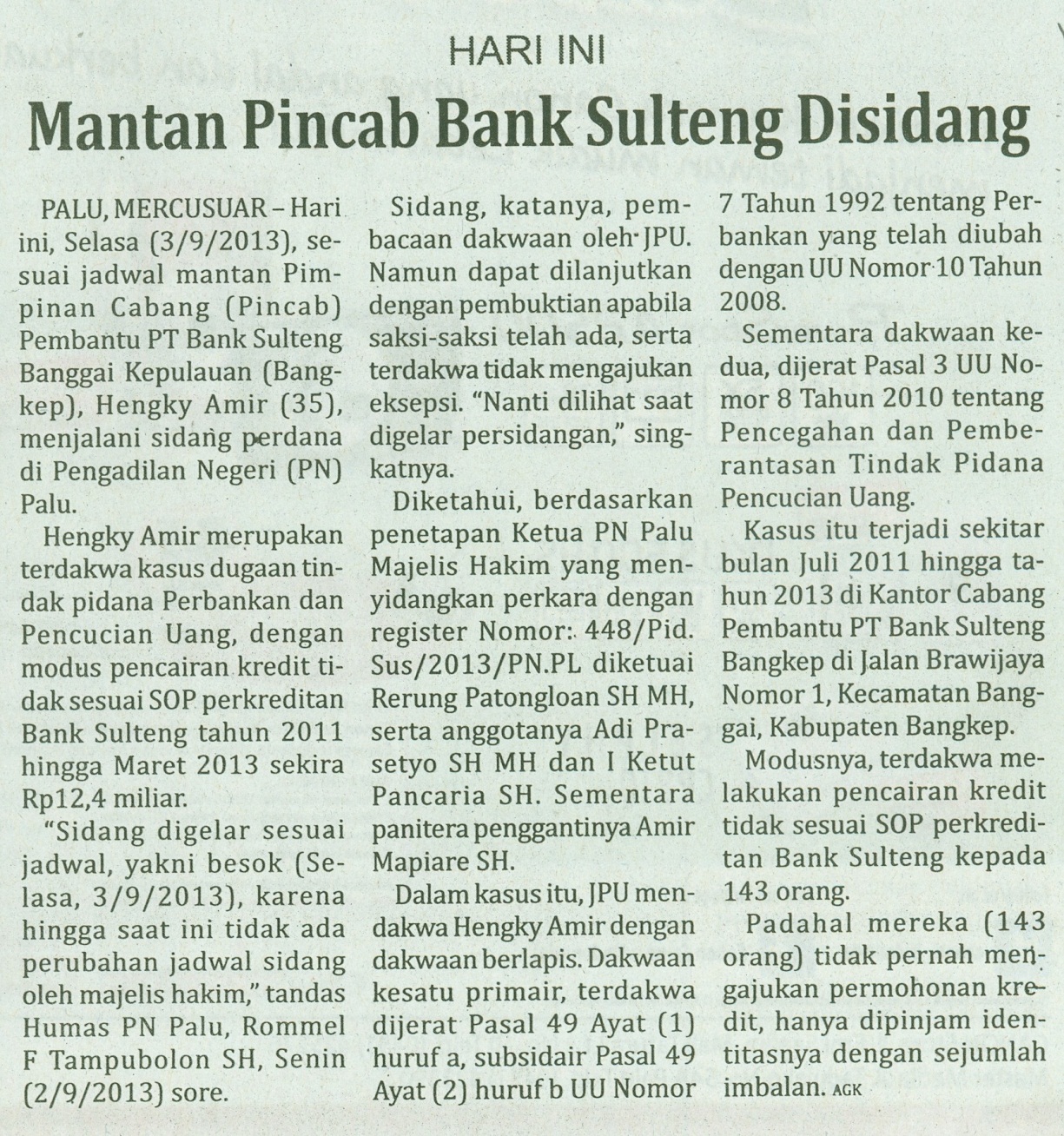 Harian    	:MercusuarKasubaudSulteng IIHari, tanggal:Selasa, 03 September 2013KasubaudSulteng IIKeterangan:Halaman 06  Kolom 16-18KasubaudSulteng IIEntitas:Kabupaten Banggai KepulauanKasubaudSulteng II